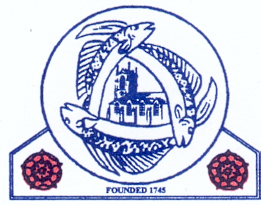 , Morecambe,  LA4 5QAHeadteacher:						        		Tel: (01524) 413273Mrs V. E. Bould  B.Ed. (Hons)			           			Fax: (01524) 400123 www.poulton-le-sands.lancs.sch.ukNote: We will always consider your references before confirming a job offer in writing.ApplicationFully completed application formEWell considered and relevant supporting letterEProfessional references should provide a strong level of support for skills, knowledge and attributes referred to belowETwo employment references and a faith referenceETraining and QualificationsQTSEDegreeEEvidence of recent professional developmentEProfessional Knowledge, skills and understandingAn excellent teacherERecent experience of teaching within the Primary PhaseEExcellent understanding of the national curriculum EOutstanding classroom practice, using creative approaches to teaching and learningEAbility to plan sequences of lessons with clearly differentiated learning objectives, linked to prior attainment which meets the needs of individual learnersEAbility to meet the needs of all groups of pupils including SEND and more able pupilsEUnderstanding of effective assessment strategies in order to meet the learning needs of all pupilsEAbility to use data, assessment and target setting to impact positively on pupil progressEAbility to use ICT effectively within teaching and learning to enhance pupil progressEA good working knowledge of phonicsDExcellent ability to engage and motivate our learners fostering positive relationships with the pupils in their careEPrepared to contribute fully to the staff team and the wider life of the school, seeing beyond the limits of their own classroom.EAbility to provide a stimulating, well organised learning environment which meet the needs of all of the learnersEAbility to use a range of positive behaviour strategies to effectively promote outstanding behaviour for learningEUnderstanding of the importance of consistently following key school policies including those relating to behaviour managementEWillingness to participate in school activities including extracurricular activities and school related community eventsEAwareness of school priorities and a commitment to implementing agreed actions within the school improvement planEExcellent written and verbal communication skills (which will be assessed at all stages of the process)EHave a willingness to lead at least one subject    throughout schoolDAbility to work closely and communicate effectively with the governing boardDOther skills and attributesCommitment to promoting the Christian ethos of our school and embodying the Christian Values. EDemonstrating a commitment to supporting Poulton-le-Sands CE School in raising our profile within the communityEEnthusiastic, with high level of motivation and initiative Good communication and interpersonal skillsEAdaptability to changing circumstances and new ideasEBe a positive role model at all times, a highly respected representative of the schoolEAbility to prioritise time using effective organisational skillsEAdaptability to changing circumstances and new ideasEOtherCommitment to safeguarding and protecting the welfare of children and young peopleCommitment to equality and diversityCommitment to health and safetyCommitment to sustaining regular attendance at workEE E E